ASMENINĖ INFORMACIJAGita Levickienė 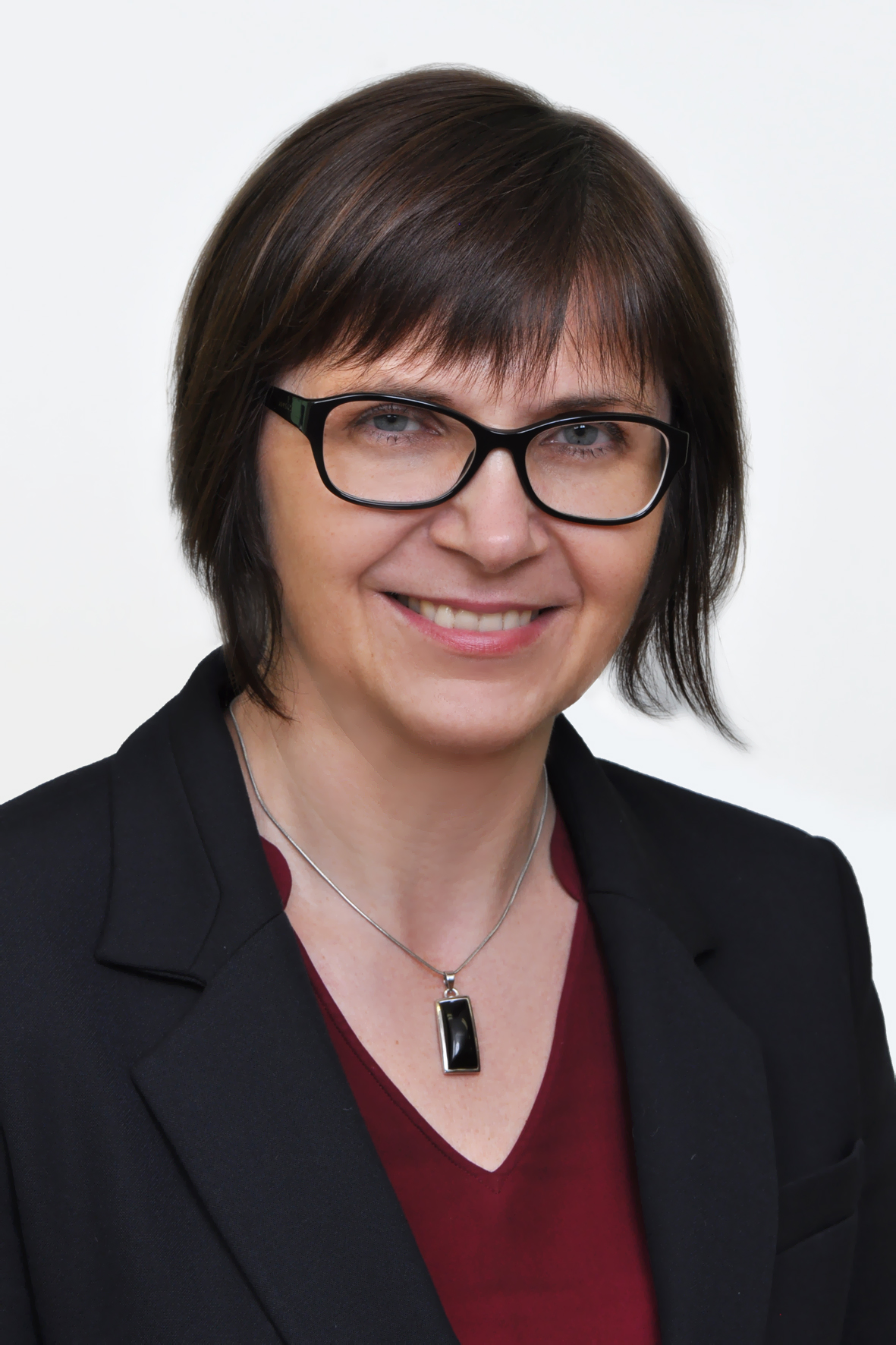 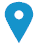   +370 61580503       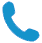 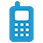  direktore@vaduvos.lt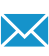 DARBO PATIRTIS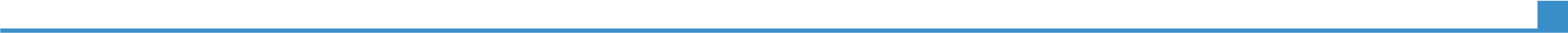 Nuo 2022-08-17 iki dabarDirektorėVilniaus Vaduvos darželis-mokykla, Vaduvos 14a, Vilnius.Mokyklos - darželio veiklos planavimas, organizavimas bei įstaigai pavestų funkcijų užtikrinimas, nustatytų tikslų ir uždavinių įgyvendinimas. Veiklos sritis – ikimokyklinis, priešmokyklinis ir pradinis ugdymas.Nuo 2020-08-16 iki 2022-08-12DirektorėMokyklos veiklos planavimas, organizavimas bei įstaigai pavestų funkcijų užtikrinimas, nustatytų tikslų ir uždavinių įgyvendinimas. Veiklos sritis – priešmokyklinis ir pradinis ugdymas.Nuo 2017-01-03 iki 2020-04-30DirektorėNuo 2017-01-03 iki 2020-04-30Kauno Senamiesčio progimnazija, Nemuno g. 12, 44294 Kaunas. Nuo 2017-01-03 iki 2020-04-30Mokyklos veiklos planavimas, organizavimas bei įstaigai pavestų funkcijų užtikrinimas, nustatytų tikslų ir uždavinių įgyvendinimas. Veiklos sritis – pradinis ir pagrindinis (I dalis) ugdymas.Nuo 2005-09-01 iki 2017-01-02Direktoriaus pavaduotoja ugdymuiNuo 2005-09-01 iki 2017-01-02Kauno Milikonių progimnazija (pagrindinė, vidurinė), Baltijos g. 50, 48248 Kaunas.Nuo 2005-09-01 iki 2017-01-02Direktoriaus pavaduotojai ugdymui pavestų funkcijų užtikrinimas, nustatytų tikslų ir uždavinių įgyvendinimas. Veiklos sritys – priešmokyklinis, pradinis, pagrindinis ir vidurinis  ugdymas. Nuo 1990-08-25 iki 2005-08-31MokytojaNuo 1990-08-25 iki 2005-08-31Kauno Milikonių pagrindinė (vidurinė mokykla),  Baltijos g. 50, Kaunas, Nuo 1990-08-25 iki 2005-08-31Pradinių klasių mokytoja, psichologizuoto etikos kurso mokytoja (11-12 kl.), veiklos kokybės įsivertinimo grupės narė, Mokytojų atestacijos komisijos sekretorė, neformaliojo švietimo pedagogė.IŠSILAVINIMAS IR KVALIFIKACIJANuo 1994 iki 1995 Socialinių mokslų (pradinio ugdymo) magistrasSocialinių mokslų magistro laipsnisNuo 1994 iki 1995 VPU, Studentų g. 39, 08106 Vilnius  VPU, Studentų g. 39, 08106 Vilnius  Nuo 1986 iki 1990Pradinių klasių (su kūno kultūros specializacija) mokytojaSocialinių mokslų bakalauro laipsnisNuo 1986 iki 1990ŠPI, Vilniaus g. 88, 76285 ŠiauliaiŠPI, Vilniaus g. 88, 76285 ŠiauliaiASMENINIAI GEBĖJIMAIGimtoji kalbaLietuvių kalbaLietuvių kalbaLietuvių kalbaLietuvių kalbaLietuvių kalbaKitos kalbosSUPRATIMAS SUPRATIMAS KALBĖJIMAS KALBĖJIMAS RAŠYMAS Kitos kalbosKlausymas Skaitymas Bendravimas žodžiu Informacijos pateikimas žodžiu Anglų kalbaB1B1B1B1B1Rusų kalbaC1C1C1C1C1Pažyma apie nustatytą užsienio kalbos mokėjimo lygį Nr.Kau-0008140/0003362, išduota UAB „Kalba lt“ 2014 metų lapkričio 4 d.Pažyma apie nustatytą užsienio kalbos mokėjimo lygį Nr.Kau-0008140/0003362, išduota UAB „Kalba lt“ 2014 metų lapkričio 4 d.Pažyma apie nustatytą užsienio kalbos mokėjimo lygį Nr.Kau-0008140/0003362, išduota UAB „Kalba lt“ 2014 metų lapkričio 4 d.Pažyma apie nustatytą užsienio kalbos mokėjimo lygį Nr.Kau-0008140/0003362, išduota UAB „Kalba lt“ 2014 metų lapkričio 4 d.Pažyma apie nustatytą užsienio kalbos mokėjimo lygį Nr.Kau-0008140/0003362, išduota UAB „Kalba lt“ 2014 metų lapkričio 4 d.PAPILDOMA INFORMACIJASertifikataiMokyklų įsivertinimo sistemos konsultantė, NŠA 2021-04-15 pažyma SD-1113 (1.6 E0.Įgytos vadybinės kvalifikacinės kategorijos pažymėjimas A Nr. 003757, suteikta II-oji vadybinė kategorija nuo 2011-09-01 Kauno miesto mokyklų – biudžetinių įstaigų vadovų atestacijos komisijos 2011 m. birželio 8 d. protokolu Nr. 5.Mokytojo kvalifikacinė kategorijos pažymėjimas A Nr. 028791, suteikta pradinių klasių mokytojos metodininkės kategorija Vyriausiosios pedagogų atestacijos komisijos 1995 m. rugsėjo 21 d. nutarimu Nr. 92. 